Mini MOOCFly me to the MoonENGAGEAccident on the MoonEvaluationMini-Mooc : Fly me to the Moon – Feedback form – Module 1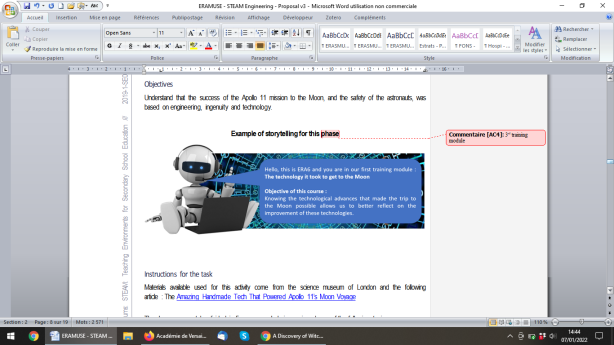 Mini-Mooc : Fly me to the Moon – Feedback form – Module 1Session n° xxx - DateSession n° xxx - DateInstructions : answer to the following questions with key-words and short phrases, in an anonymous way. Instructions : answer to the following questions with key-words and short phrases, in an anonymous way. Did the subgroup and facilitator have a plan? (e.g., vital, useful, useless, etc.).Did each participant have the opportunity to express him or herself?Did each participant listen to the suggestions of others or did they try to impose their own list?Was there leadership, conflict, or grouping within the subgroups?How long did the various decisions take?Did any of the subgroups adopt decision-making methods such as majority rule, give-and-take, or chance? Were they creative?Any suggestion ?  yes  no yes  no